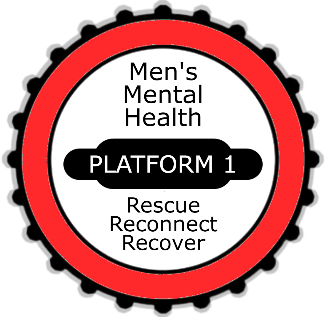 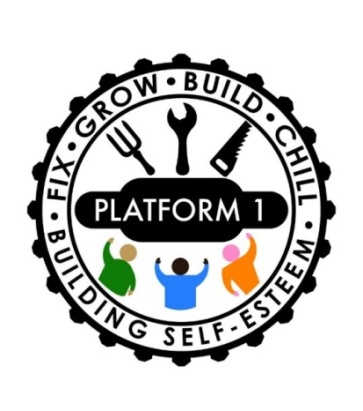 Platform 1 Referral Process
This process is designed to ensure that Platform 1 can provide a safe and healthy environment for all our service users. The completion of this process allows us to better cater to individual needs and enables to carefully consider what we do and how.On arrival you will be provided with a tour of platform 1 and its facilities following which you will be asked to sign a document which outlines the ground rules while at Platform 1Professional referrals – a professional must complete a Platform 1 referral form with or on behalf of their client and submit it with the consent of the client. The professional must complete all questions that they can to the best of their knowledgeSelf-Referrals – men wishing to use Platform 1 must complete a platform 1 referral form, if support is required on the completion of the referral form, please contact with a member of Platform 1 team on 01484 421143Assessment of the Applicant – the referral will be assessed by a member of the Platform 1 team. If going by the information you have provided; we feel we are able to meet the referrers needs, they may be invited in for a one to one meeting with one of our key workers. If we do not feel we are able to meet your needs from the information provided we may request further information detailed below.One to One meeting – During the one to one meeting you will be asked further questions regarding medical issues and lifestyle choices, this will support the team and the key workers in ensuring we are able to facilitate the applicants needs and ensure the safety of all Platform 1 users. Risk assessment – upon completion of the one to one meeting and using the information provided on your referral form a risk assessment may be carried out to ensure that the use of platform 1 can safely meet your needs; your membership can then be confirmed. If we feel that we are unable to support your needs, you will be informed either in person at this time or contacted later. They may also offer support and advice and potentially signpost you to other organisations that may be better suited to your needsIf membership is agreed – an official induction for the use of our facilities will be offered. 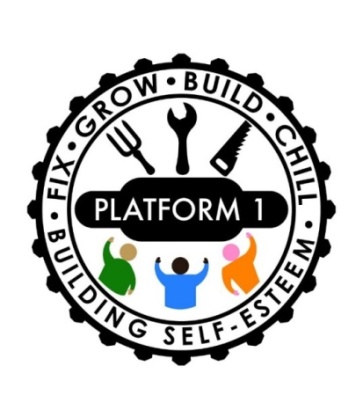 Agreement and standing ground RulesThe following is not intended to be restrictive, but to protect the safety and wellbeing of everybody on this siteMembers are expected to be respectful and non-judgemental to others on this site.Prejudice and intolerant behaviour will not be tolerated. Racism and other types of discrimination will result in the withdrawal of membership.Bullying or aggression towards others will result in instant exclusion from the siteThe site is a no smoking site. Smoking is not allowed on site or in the entrance areaNo alcohol or drugs are allowed on siteAnyone under the influence of alcohol or drugs will be refused admittanceEveryone must sign in and out of the site on every visit regardless of duration of that visit.Safeguarding of Vulnerable adults Policy is in placeMembers need to ensure the safety of their own belongings. Platform 1 does not accept liability for lost or damaged property. Items can be left in the office by arrangementUse of the woodshed or bike station must be agreed in advanceTraining for use of tools is available.For reasons of safety and the wellbeing of members, volunteers and staff: The management reserve the right to withdraw membership without notice. Or decline membership if it is deemed that enough measures cannot be put in place to allow everyone to be safe and well, physically, mentally and emotionally.Management reserve the right to close the site for operational reasonsName please
print...........................................................................................................................................................I confirm that by signing I have read and understood the above that by doing so accept these conditions(Assistance can be provided and the content of the above read out prior to signing)Signature......................................................................................................................Date...................................................................................................................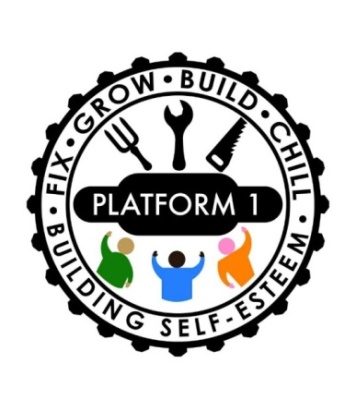 PLATFORM 1 REFERRAL FORM1.Referrer (I.e. social worker, other professional, or agency) Not applicable for those making a self-referral2. Personal DetailsAny friends or family who we would contact on your behalf?Names and contact details pleaseName:
Tel:3. Languages spoken4. Living arrangementsDo you live alone?                                                
                                                                                  Yes                              No                             
 If no, please provide further information as to who you live with
5. Why do you wish to become a member of Platform 16. Do you have a medical condition or disability?          Yes                         No               If Yes please provide details       
7. Do you have a learning/behavioural Disorder
Yes                              No             If Yes please provide details

8. Where did you hear about Platform 1
Connected Persons (please give names if you know them)Doctor:
Social worker:
Key Worker:
Other Relevant Person:9.Personal Background and Mental stateTick any of the following which apply:Any other issues you feel we should know about10. Involvement of other agenciesHave the family or either of the parties been known to be involved with any of the following:11. Probation Service Declaration and informationAre you currently on Probation or License? 
Are there any conditions for your release?
If so, who is your Probation Officer:12. Have you had ANY criminal convictions, cautions or warnings?FAILURE TO DISCLOSE ANY CONVICTIONS OR RELEVANT ALLEGATIONS WILL RESULT IN THE REFERRAL BEING AUTOMATICALLY REFUSED.Please confirm if you have any Cautions, Allegations or Convictions related to the following:Please tick if it applies.    Drugs/Alcohol/Substances                       Sexual Offences          Possession of weapons                     Theft or Burglary          GBH or Violent AssaultsHarassment, Verbal Offences          Criminal damage/Arson                        Driving OffencesPlease give details Below:13. AgreementPlease read the following carefully.I confirm that the information contained within this form is to the best of my knowledge both accurate and true.I give my permission for a member of Platform 1 to contact any of the services noted in this referral form.I give Platform 1 permission to collect and store my data for the purpose of safeguarding, monitoring and the fulfilment of Platform 1 and its goals and monitoring the impact the service has had on everyone using Platform 1.I understand that the information obtained and recorded during your participation in Platform 1 will not be assessable and/or shared with others without your prior consent unless necessary.PROFESSIONAL REFERRER/APPLICANT14. Scale of Perceived support for Pastoral (Registering)In order for us to better support you and to measure your	progress we would like you to answer the following questionsI have someone in my life that I can ask for help with anything from NYesN  	 NNoN  I have someone in my life who gives me emotional support NYesN 	 NNoN      Do you currently have an issue with any of the following15.How do you feel Platform 1 may be able to help you?Could you please estimate the:							Low				High							n1n	n2n	n3n	n4n	n5nyour current level of ConfidenceAbility to manage Mental wellbeingAbility to manage AddictionsFeel in Control of you’re your lifeDo you smoke? If so how many a day?Do you currently attend voluntary or local groups at least once a monthnYesn nNonDo you have regular access to the internetnYesn nNonAre you any of the following (more than one may apply)nIn receipt of benefitsn	nVolunteern 		nEmployednNameFirm/Agency (if applicable)AddressTelephone NumberEmail AddressNamePreferred Name (what would you like us to call you?)AddressTelephone NumberEmail AddressDate of birthEthnic OriginEmergency Contact Details (next of kin)Name:Telephone:Relationship:Name:Telephone:Relationship:First language:Other Languages Spoken:DepressionAnxietyDementiaPersonality disorderOCDPTSDBI-PolarSchizophreniaPsychosisInsomniaEpilepsyLow confidenceHomeless, NFA/WFA/RooflessEx-offenderCurrently on Licence or probationAlcohol issuesDrug IssuesLearning difficultiesLow incomeHousing issuesSocial DifficultiesParentSuicidal thoughtsSelf HarmSocial ServicesYesnoAnger Management Programme (or similar)YesNoSupport services for people affected by domestic abuseYesNoSupport services for alcohol misuseYesNoSupport services for substance misuseYesNoSupport services for mental healthYesNoPrint Name:Signed:Date:IssueYes?know who to contact to help you with these issues?Confident to sort it out yourself?Want us to discuss this with you?DebtHousingAddiction issuesMental health referralEmploymentBenefitsSocial isolationRelationshipsPhysical healtheducationAdvocacyEmotional supportfriendshipsotherYesNoSupport you to communicate effctivelyContact services on your behalfHelp you understand what people are asking of you from services, companies or benefitsAccompany you to appointmentsHelp you fill out releant forms and applications (pip, esa, UC etc)Allow you the time to talk through something that is worrying youSuport you to engage with others at Platform 1Support you to look for job or training opportunitiesOther: